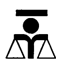 AIDE JURIDIQUE DE L’OUTAOUAISCENTRE COMMUNAUTAIRE JURIDIQUEDE L’OUTAOUAISAVOCAT/E AVIS DE POSTE VACANT-AFFICHAGE EXTERNE Poste permanentNous recherchons un/e avocat/e pour les bureaux d’Aide juridique de la section criminelle à Gatineau et au bureau de Campbell’s Bay. Exigences du poste :Fournir des services juridiques à la clientèle de l’aide juridique en matière criminelle au bureau de la section criminelle de Gatineau et au bureau de Campbell’s Bay. La personne recherchée possède une expérience dans la pratique litigieuse du droit criminel et du droit de la jeunesse (Loi sur le système de justice pénal pour adolescents et Loi sur la protection de la jeunesse).Il/Elle devra représenter des client(e)s devant les tribunaux.Il/Elle aura aussi démontré son leadership professionnel, son intérêt pour la clientèle de l'aide juridique, des convictions et la défense de valeurs prosociales et son engagement dans la communauté. Salaire :Suivant les dispositions de la convention collective actuellement en vigueur.Supérieur immédiat :Catherine Barrière GrattonToute personne intéressée à combler ce poste doit faire parvenir sa candidature, avant 16h30 heures, 26 mai 2021, à l’attention de Me Danielle Mongeon, à l’adresse courriel suivante : dmongeon@ccjo.qc.ca Ne seront retenues que les candidatures reçues par écrit, dans le délai prévu.AIDE JURIDIQUE DE L’OUTAOUAISCENTRE COMMUNAUTAIRE JURIDIQUEDE L’OUTAOUAISAVOCAT/E AVIS DE POSTE VACANT – Affichage externePoste permanent Nous recherchons un/e avocat/e pour le bureau d’Aide juridique de la section criminelle à Gatineau. Exigences du poste :Fournir des services juridiques à la clientèle de l’aide juridique en matière criminelle au bureau de la section criminelle de Gatineau. La personne recherchée possède une expérience dans la pratique litigieuse du droit criminel. De l’expérience de dossiers d’envergure, assises et causes longues, serait un atoutIl/Elle devra représenter des client(e)s devant les tribunaux.Il/Elle aura aussi démontré son leadership professionnel, son intérêt pour la clientèle de l'aide juridique, des convictions et la défense de valeurs prosociales et son engagement dans la communauté. Salaire :Suivant les dispositions de la convention collective actuellement en vigueur.Supérieur immédiat :Catherine Barrière GrattonToute personne intéressée à combler ce poste doit faire parvenir sa candidature, avant 16h30 heures, le 26 mai 2021, à l’attention de Me Danielle Mongeon, à l’adresse courriel suivante : dmongeon@ccjo.qc.ca Ne seront retenues que les candidatures reçues par écrit, dans le délai prévu.